Toplantıda Alınan Kararlar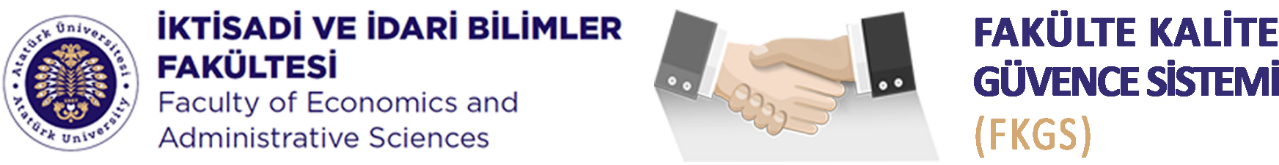  … KOMİSYONU TOPLANTI TUTANAĞI … KOMİSYONU TOPLANTI TUTANAĞIToplantı NoToplantı TarihiToplantı SaatiToplantı YeriKATILIMCILARKATILIMCILARKATILIMCILARAdı SoyadıİmzaKomisyon BaşkanıKomisyon ÜyeleriKomisyon ÜyeleriKomisyon ÜyeleriKomisyon ÜyeleriKomisyon ÜyeleriKomisyon ÜyeleriDekanlıkGÜNDEMGÜNDEMGÜNDEM